МИНИСТЕРСТВО НА ЗЕМЕДЕЛИЕТО И ХРАНИТЕ – СОФИЯ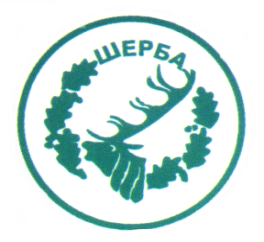 „СЕВЕРОИЗТОЧНО ДЪРЖАВНО ПРЕДПРИЯТИЕ” ДПТП:  ДЪРЖАВНО ЛОВНО СТОПАНСТВО „ШЕРБА”9100, с. Горен чифлик,ул. „Шерба” 7, Варненска областАдрес за кореспонденция: с. Старо Оряхово, ул. „Дунав“ № 8                              Тел.  05141/2358,  Е-mail: dls.sherba@dpshumen.bg..........................................................................................................................................УТВЪРДИЛ: Зам.директор на ТП ДЛС ШЕРБА                                  /инж. Р.Радев /Упълномощен да проведе процедурата със Заповед №266/08.12.2015г. на директора на ТП ДЛС ШербаДОКУМЕНТАЦИЯ ЗА  УЧАСТИЕ В ПРОЦЕДУРА ЗА ИЗБОР НА ИЗПЪЛНИТЕЛ ЧРЕЗ ПУБЛИЧНА ПОКАНА ПО РЕДА НА ГЛАВА 8А , ЧЛ.101А  ОТ ЗОП, С ПРЕДМЕТ:     „Периодична доставка, осъществена чрез покупка  на прогнозни видове eл.материали, съгласно техническа спецификация за нуждите на ТП „ДЛС Шерба” през 2016 год.”, открита във връзка със Заповед №438/30.11.2015г. на директора на СИДП ДП Шумен.1.Публична покана – изпратена чрез електронен подпис до АОП2.Техническа спецификация3.Указания4.Техническо предложение– образец5.Ценово предложение - образец6.Представяне на участника- образец7. Образец на Декларация за запознаване с условията в документацията и  приемане проекта на договора 8.Образец на декларация за ЕИК9.Образец на декларация за липса на свързаност с друг участник по чл. 55, ал. 7 ЗОП, както и за липса на обстоятелство по чл. 8, ал. 8, т. 2 ЗОП10.Образец на декларация за по чл. 3, т. 8 и чл. 4 от Закона за икономическите и финансовите отношения с дружествата, регистрирани в юрисдикции с преференциален данъчен режим, свързаните с тях лица и техните действителни собственици11.Декларация за съгласие за участие като подизпълнител12. Декларация по чл. 33, ал.4 от Закона за обществените поръчки13.Проект на договор2016год.С.Горен чифлик        Образец № 1	ДО	ТП”ДЛС Шерба”ПРЕДСТАВЯНЕ НА УЧАСТНИКв процедура по реда на Глава 8а от ЗОП , открита чрез публична покана  за възлагане на обществена поръчка с предмет„Периодична доставка, осъществена чрез покупка  на прогнозни видове eл.материали, съгласно техническа спецификация за нуждите на ТП „ДЛС Шерба” през 2016 год.”Административни сведенияУВАЖАЕМИ ГОСПОДИН   ДИРЕКТОР,         1. Заявяваме, че желаем да участваме в обявената от Вас процедура по ЗОП , открита чрез публична покана за възлагане на обществена поръчка с предмет: „Периодична доставка, осъществена чрез покупка  на прогнозни видове eл.материали, съгласно техническа спецификация за нуждите на ТП „ДЛС Шерба” през 2016 год.”, като подаваме оферта при условията, обявени в документацията за участие и приети от нас.2. Задължаваме се да спазваме всички условия на възложителя, посочени в документацията за участие, които се отнасят до изпълнението на поръчката, в случай, че същата ни бъде възложена.3. Декларираме, че приемаме условията за изпълнение на обществената поръчка и приложения проект на договор.  4. При изпълнението на обществената поръчка няма да ползваме/ще ползваме (относимото се подчертава) следните подизпълнители:1.......................................................................................................................................2....................................................................................................................................... (наименование на подизпълнителя, ЕИК/ЕГН, вид на дейностите, които ще изпълнява, дял от стойността на обществената поръчка в %)      5. Приемаме срокът на валидността на нашата оферта от 30 (тридесет) дни, считано от крайния срок за подаване на офертите.     6. В случай, че ............................................................/попълва се наименованието или името на участника/ бъде определен за Изпълнител на обществената поръчка, се задължаваме при подписването на договора да представим документите, посочени в чл. 101е, ал. 2 от ЗОП.7. Приложенията към настоящата оферта – са както следва:             7.1. ........................................................................../описват се от участника/Дата 	..............................................................................................................Име и фамилия..................................................................................................Подпис и печат............................................Образец № 2ДЕКЛАРАЦИЯза запознаване с условията в документацията и приемане проекта на договорДолуподписаният /-ната/….............................................................................................с ЕГН ............................в качеството ми на.......................................................... (посочете длъжността) на (посочете фирмата на участника)  ........................................... .............................................................с ЕИК ................................................................. в качеството си на участник в процедура по ЗОП за възлагане на обществена поръчка чрез публична покана с предмет: „Периодична доставка, осъществена чрез покупка  на прогнозни видове eл.материали, съгласно техническа спецификация за нуждите на ТП „ДЛС Шерба” през 2016 год.”, с настоящатаДЕКЛАРИРАМ:Че като представляващ ............................................................., участник в посочената по-горе обществена поръчка: Запознати сме с всички условия и предмета на настоящата обществена поръчка и ги приемаме без възражения;Задължаваме се да спазваме условията за участие и за възлагане на обществената поръчка и всички действащи технически норми и стандарти, които се отнасят до изпълнението на поръчката;Задължаваме се да не разпространяваме по никакъв повод и под никакъв предлог данните за обществената поръчка;     4.Предоставената от възложителя информация е достатъчна за подготовка и представяне на предложението ми.       5.Запознат съм и приемам безусловно клаузите на договора.Известна ми е предвидената в чл.313 от НК отговорност за деклариране на неверни данни.Дата :   .........................				                     Декларатор: ………………… /…………………………………………………………….//име, фамилия и длъжност/Образец № 3Д Е К Л А Р А Ц И ЯДолуподписаният /-ната/….............................................................................................с ЕГН ............................в качеството ми на.......................................................... (посочете длъжността) на (посочете фирмата на участника)  ........................................... .............................................................с ЕИК ................................................................. в качеството си на участник в процедура по ЗОП за възлагане на обществена поръчка чрез публична покана с предмет: „Периодична доставка, осъществена чрез покупка  на прогнозни видове eл.материали, съгласно техническа спецификация за нуждите на ТП „ДЛС Шерба” през 2016 год.”, с настоящатаД Е К Л А Р И Р А М,  Ч Е:Представляваното от мен дружество е регистрирано по Закона за търговския регистър и неговият единен идентификационен код  ЕИК е: ..........................................................................................................................................................Известно ни е, че при деклариране на неверни обстоятелства нося отговорност по чл. 313 от Наказателния кодекс.Дата :   .........................				                     Декларатор: ………………… /…………………………………………………………….//име, фамилия и длъжност/Образец № 4Д Е К Л А Р А Ц И Я за липса на свързаност с друг участник по чл. 55, ал. 7 ЗОП, както и за липса на обстоятелство по чл. 8, ал. 8, т. 2 ЗОПДолуподписаният /-ната/................................................................................................ с лична карта № ...................................., издаден на.................................. от .......................... в качеството ми на.......................................................................................................................................(посочете длъжността – управител, изп.директор и т.н.)на ........................................................................................ .................ЕИК................................                (посочете наименованието на участника)1. Представляваният от мен участник не е свързано лице по смисъла на § 1, т. 23а от допълнителните разпоредби на ЗОП или свързано предприятие по смисъла на § 1, т. 24 от допълнителните разпоредби на ЗОП с друг участник в настоящата процедура.2. За представлявания от мен участник не са налице обстоятелствата по чл. 8, ал. 8, т. 2 ЗОП по отношение на настоящата процедура за възлагане на обществена поръчка.Известна ми е отговорността по чл. 313 от Наказателния кодекс за посочване на неверни данни.			 г.                 				Декларатор: 			(дата на подписване)                                                                              Декларацията се подава от всеки от представляващите участника лица, както и от всеки от представляващите подизпълнителите, както и от представляващите на всяко физическо или юридическо лице, включено в обединението.Образец №5Д Е К Л А Р А Ц И Я по чл. 3, т. 8 и чл. 4 от Закона за икономическите и финансовите отношения с дружествата, регистрирани в юрисдикции с преференциален данъчен режим, свързаните с тях лица и техните действителни собственициДолуподписаният /-ната/................................................................................................ с лична карта № ...................................., издаден на.................................. от .......................... в качеството ми на.......................................................................................................................................(посочете длъжността – управител, изп.директор и т.н.)на ........................................................................................ .................ЕИК................................                (посочете наименованието на участника)1. Представляваното от мен дружество –––––––––––––––––––– регистрирано в юрисдикция с (е/не е)преференциален данъчен режим, а именно: ––––––––––––––––––––––––––––––––––––––2. Представляваното от мен дружество ––––––––––––––––– свързано с лица, регистрирани в (е/не е)юрисдикции с преференциален данъчен режим, а именно: –––––––––––––––––––––––––.3. Представляваното от мен дружество попада в изключението на чл. 4, т. ______ от Закона за икономическите и финансовите отношения с дружествата, регистрирани в юрисдикции с преференциален данъчен режим, свързаните с тях лица и техните действителни собственици.Известна ми е отговорността по чл. 313 от Наказателния кодекс за посочване на неверни данни.			 г.                 				Декларатор: 			(дата на подписване)                                                                              Декларацията се подава и от представляващите подизпълнителите, както и от представляващите на всяко физическо или юридическо лице, включено в обединението.Образец № 6ДЕКЛАРАЦИЯза съгласие за участие като подизпълнителПодписаният/ата……………………………………………………................(трите имена)данни по документ за самоличност.....................................................................…………………………… (номер на лична карта, дата, орган и място на издаването)в качеството си на …………………………………………………………………………(длъжност)на .................................................................................................................. ЕИК/БУЛСТАТ......................., (наименование на подизпълнителя)ДЕКЛАРИРАМ: От името на представляваното от мен дружество: ............................................................................................................................................................................(посочете наименование, ЕИК/БУЛСТАТ)изразявам съгласието да участваме като подизпълнител на ..............................................................................................................................................................................(наименование на участника в процедурата, на който сте подизпълнител)при изпълнение на обществена поръчка с предмет: „Периодична доставка, осъществена чрез покупка  на прогнозни видове eл.материали, съгласно техническа спецификация за нуждите на ТП „ДЛС Шерба” през 2016 год.”2. Дейностите, които ще изпълняваме като подизпълнител са:..............................................................................................................................................................................................................................................................................................................................................................(избройте конкретните части от предмета на обществената поръчка, които ще бъдат изпълнени от Вас като подизпълнител)Запознати сме с разпоредбата на чл. 55, ал. 5 от Закона за обществените поръчки, че заявявайки желанието си да бъдем подизпълнител в офертата на посочения по-горе участник, нямаме право да се явим като участник в горепосочената процедура и да представим самостоятелна оферта.Дата 	..............................................................................................................Име и фамилия..................................................................................................Подпис и печат ............................................Д Е К Л А Р А Ц И Япо чл. 33, ал.4 от Закона за обществените поръчкиПодписаният/ата……………………………………………….................................................……................(трите имена)данни по документ за самоличност.....................................................................…………………………… (номер на лична карта, дата, орган и място на издаването)в качеството си на ……………………….......................…………………………………………………(длъжност)на .................................................................................................................. ЕИК/БУЛСТАТ...............................,               (наименование на участника)участник в процедура за възлагане на обществена поръчка с предмет : „Периодична доставка, осъществена чрез покупка  на прогнозни видове eл.материали, съгласно техническа спецификация за нуждите на ТП „ДЛС Шерба” през 2016 год.”ДЕКЛАРИРАМ, ЧЕ:Следната информация, съдържаща се техническото предложение, има конфиденциален характер, тъй като представлява ТЕХНИЧЕСКА И/ИЛИ ТЪРГОВСКА ТАЙНА (вярното се подчертава) и възложителят няма право да я разкрива, с изключение на случаите по  чл.44 от ЗОП:.................................................................................................................................................................................................................................................................................................................................................................................................................................................................................................................................................................................................................................................................................... ..........................................................................................................................................................................Дата 	..............................................................................................................Декларатор (име и фамилия) ..................................................................................................Подпис и печат............................................ДОТЕРИТОРИАЛНО ПОДЕЛЕНИЕ “ДЪРЖАВНО ЛОВНО СТОПАНСТВО ШЕРБА”ТЕХНИЧЕСКО ПРЕДЛОЖЕНИЕ:от ..............................................................................................................................................................................................................................................................................................................(пълно наименование и адрес на управление на участника)        За изпълнение на обществената поръчка с предмет: „Периодична доставка, осъществена чрез покупка  на прогнозни видове eл.материали, съгласно техническа спецификация за нуждите на ТП „ДЛС Шерба” през 2016 год.”, представям следното техническо предложение:Предлагаме, да изпълним поръчката съгласно техническите спецификации и изискванията на документацията за участие, както и при следните условия:          1.При изпълнение на поръчката се задължавам при получаване на заявка от страна на Възложителя да осигуря необходимите видове и количества стоки, предмет на настоящата поръчка до  обекта на възложителя , находящ се на адрес : с.Горен чифлик, обл.Варна, ул.”Шерба” №7., в срок до три работни дни .           2. Доставяните стоки ще отговарят на изискванията на Възложителя и ще съответстват на предложените.  3. Предлагаме срок за изпълнение на поръчката: 31.12.2016г           4. Място на изпълнение на поръчката- ТП ДЛС „Шерба“, с.Горен чифлик, обл.Варна, ул.”Шерба” №7.            5. Декларираме, че разполагаме с  техническа и кадрова  обезпеченост за изпълнение предмета на поръчката,  съгласно техническото задание към документацията за участие.          Срок на валидност на офертата-....................... / не по- кратък от 30 дни / от крайният срок за депозиране на офертиДата: ..................... 201... г. гр. ........................................		Подпис: ....................................	              (име, длъжност, печат)	ДО	ТП ”ДЛС ШЕРБА”ЦЕНОВО ПРЕДЛОЖЕНИЕот.....................................................................................................(пълно наименование и адрес на управление)     След проучване и запознаване с документацията за провеждане на избор на изпълнител за възлагане на обществена поръчка с предмет: „Периодична доставка, осъществена чрез покупка  на прогнозни видове eл.материали, съгласно техническа спецификация за нуждите на ТП „ДЛС Шерба” през 2016 год.”, предлагаме да изпълним  при следните финансови условия:Изпълнението на предмета на процедурата ще извършим при следните единични цени:Предлагана обща стойност по предложени ед.цени: ................./словом:............................/ лева без ДДС          2.Предложените ед. цени без ДДС включват всички разходи на изпълнителя, свързани с изпълнението на поръчката,  включително всички разходи по доставката им франко обекта на  възложителя : с.Горен чифлик, обл.Варна, ул.”Шерба” №7 Забележка:   Доставките по видове ел. материали и необходимите количества ще се изпълняват по поръчки от ВЪЗЛОЖИТЕЛЯ според нуждите му в момента на заявката и до размера на прогнозния финансовия ресурс, който може да осигури за изпълнение на поръчката.            Стойността на всяка поръчка се определя въз основа на единични цени съгласно настоящото ценово предложение,  , като същите са фиксирани и не подлежат на завишаване през периода на изпълнение на договора, в рамките на предвидения от възложителя финансов ресурс.          При необходимост от извършване на доставки на ел. материали извън този списък предлагаме отстъпка в размер на  …………..% от обявените цени в търговския ни обект за съответния вид.          Срок на валидност на офертата-....................... / не по- кратък от 30 дни / от крайният срок за депозиране на оферти	Дата: ..................... 201.... г. 				Подпис: ....................................            гр. ........................................		(име, длъжност, печат)Д О Г О В О Р ЗА ВЪЗЛАГАНЕ НА ОБЩЕСТВЕНА ПОРЪЧКА(проект)№ ............../..........................	за възлагане на обществена поръчка с предмет: „Периодична доставка, осъществена чрез покупка  на прогнозни видове eл.материали, съгласно техническа спецификация за нуждите на ТП „ДЛС Шерба” през 2016 год.”     Днес ………………..г. в офис с.Старо Оряхово, обл.Варна, ул.Дунав №8, на основание Утвърден протокол  от ..............2016г. за определяне на изпълнител на обществената поръчка №...............   от .................г.  след проведена процедура/избор  по ЗОП от вида „ПУБЛИЧНА ПОКАНА” с наименование „Периодична доставка, осъществена чрез покупка  на прогнозни видове eл.материали, съгласно техническа спецификация за нуждите на ТП „ДЛС Шерба” през 2016 год.”, се сключи настоящият договор МЕЖДУ:1. ТП ДЪРЖАВНО ЛОВНО СТОПАНСТВО ШЕРБА ПРИ СИДП ДП ШУМЕН, седалище и адрес на управление: с.Горен чифлик, обл.Варна, ул.“Шерба“ , булстат..................., представлявано от инж.Йордан Радославов, по пълномощие представлявано  от инж.Радослав Радев, упълномощен със заповед №266/08.12.2015г. на директора на ТП ДЛС Шерба и Валя Стойчева- ръководител счетоводен отдел , наричано по-долу за краткост „ВЪЗЛОЖИТЕЛ“, от една страна и, 2. _____________________, със седалище и адрес на управление: ______________________, с ЕИК/БУЛСТАТ [за чуждестранно лице - съответната идентификация съгласно националното законодателство на държавата, в която лицето е установено], представлявано от _________________ - ______________________ [длъжност на представляващия], наричан по-долу за краткост „ИЗПЪЛНИТЕЛ“,се сключи настоящият договор за следното:ПРЕДМЕТ НА ДОГОВОРАЧл. 1. (1) ВЪЗЛОЖИТЕЛЯТ възлага, а ИЗПЪЛНИТЕЛЯТ приема да изпълни обществена поръчка с предмет : „Периодична доставка, осъществена чрез покупка  на прогнозни видове eл.материали, съгласно техническа спецификация за нуждите на ТП „ДЛС Шерба” през 2016 год.”, съгласно Техническото предложение – Приложение № 1 и Ценовото предложение – Приложение №2 на ИЗПЪЛНИТЕЛЯ и Техническата спецификация на ВЪЗЛОЖИТЕЛЯ за изпълнение на поръчката, съгласно документацията за участие, неразделна част от настоящия договор. (2) ВЪЗЛОЖИТЕЛЯТ възлага доставките, предмет на настоящия договор, с писмена заявка до ИЗПЪЛНИТЕЛЯ.				II. ЦЕНА И НАЧИН НА ПЛАЩАНЕЧл. 2. (1) Възложителят запалаща на Изпълнителя за доставките ,  предмет на договора  и за срока на изпълнение,  възнаграждение определено в Приложение №2, неразделна част от настоящия договор.           (2) Сумата е определена на база единични цени по видове доставки, съгласно Приложение №2 към настоящия договор и същите са фиксирани и не подлежат на промяна до изтичане крайния срок на договора и в рамките на прогнозния финансов ресурс , който Възложителят може да  осигури в размер на 2000 /две  хиляди.  / лева без ДДС .            (3) Предвидените за извършване доставки са прогнозни и не обвързват 
Възложителя със задължителното им изпълнение след сключване на настоящия договор. Доставките ще се изпълняват по поръчки от ВЪЗЛОЖИТЕЛЯ според нуждите му в момента на заявката и до размера на прогнозния  финансов ресурс, който може да осигури за изпълнение на поръчката.           (4)  При необходимост от извършване на доставки на ел. материали извън изрично посочените в Техническата спецификация- неразделна част към настоящия договор, Изпълнителят прави  отстъпка в размер на  .............% /.................. процента/ от обявените цени в търговския си обект  за съответния вид към датата на заявката.             (5) Плащания по този договор ще се извършват в брой или по банков път, чрез банков превод по сметка на ИЗПЪЛНИТЕЛЯ, след завършване на доставката и подписване на приемо- предавателен протокол без забележки, в срок от 10 /десет/ календарни дни от датата на издаване на данъчна фактура за доставката.  (6) За извършените доставки, изпълнителят издава фактура, в която се вписват номер на договор, вид , количество и стойност  на извършените доставки на ел. материали по единични продажни цени, съгласно Приложеие №2 към настоящия договор  , а за ел.материали, които не са включени в него- от единичната продажна цена в търговския обект на Изпълнителя, намалена с предложен процент търговска  отстъпка.             (7) Плащанията се извършват по банков път по следната банкова сметка на ИЗПЪЛНИТЕЛЯ:Банка: __________________IBAN: ___________________BIC: ____________________(8) Когато ИЗПЪЛНИТЕЛЯТ е сключил договор/договори за подизпълнение, ВЪЗЛОЖИТЕЛЯТ извършва окончателно плащане към него, след като бъдат представени доказателства, че ИЗПЪЛНИТЕЛЯТ е заплатил на подизпълнителя/
подизпълнителите за изпълнените от тях работи, които са приети по реда на чл. 20.Ш. СРОК И МЯСТО НА ИЗПЪЛНЕНИЕ НА ДОГОВОРАЧл. 3. (1) Срокът на договора е до 31.12.2016г.           (2) Мястото на изпълнение на поръчката – ТП ДЛС „Шерба“, с.Горен чифлик, обл.Варна, ул.“Шерба“ №7IV. ИЗПЪЛНЕНИЕ НА ДОГОВОРАЧл. 4. Доставката се извършва съгласно изискванията на ВЪЗЛОЖИТЕЛЯ, посочени в документацията за участие в процедурата и техническата оферта на ИЗПЪЛНИТЕЛЯ, представляваща неразделна част от този договор.             Чл. 5. Доставката ще се извършва след предварителна заявка, подадена по факс или email,  считано от датата на получаването й.Чл. 6. ИЗПЪЛНИТЕЛЯТ осъществява доставката в срок до  три календарни дни, след заявка на Възложителя.Чл. 7. Приемането на доставката се извършва с приемателно-предавателен протокол, подписан от ИЗПЪЛНИТЕЛЯ и ВЪЗЛОЖИТЕЛЯ или от оправомощени от тях лица.V. ПРАВА И ЗАДЪЛЖЕНИЯ НА СТРАНИТЕЧл. 8. ВЪЗЛОЖИТЕЛЯТ има следните права и задължения:1.да получи доставката в срока и при условията, договорени между страните;2.да осъществява контрол по изпълнението относно качество, количества и др. във всеки момент от изпълнението на договора, без с това да пречи на  ИЗПЪЛНИТЕЛЯ;3.да развали договора едностранно, в случай че изпълнителят не осъществи доставката в срока по настоящия договор;4.да развали договора едностранно, ако доставката не отговаря на техническите спецификации на Възложителя.5.да заплаща определената цена по размер, начин и срок, уговорени между страните.            6.да изисква от ИЗПЪЛНИТЕЛЯ да сключи и да му представи договори за подизпълнение с посочените в офертата му подизпълнители.Чл. 9. ИЗПЪЛНИТЕЛЯТ се задължава:ИЗПЪЛНИТЕЛЯТ има следните права и задължения:1.да осъществи доставката качествено, в съответствие с договорените изисквания и да я предаде на ВЪЗЛОЖИТЕЛЯ в срок;2.да не предоставя на физически и юридически лица документи и информация, свързани с изпълнението на доставката без писменото съгласие на ВЪЗЛОЖИТЕЛЯ;3.да осигури за своя сметка превоза на доставката до местоизпълнението по чл.3, ал.2 от настоящия договор;4.да предоставя на ВЪЗЛОЖИТЕЛЯ информация за хода на работата по изпълнение на доставката, както и да му осигурява възможност за осъществяване на контрол по изпълнението относно качество и др. във всеки момент от изпълнението на договора, без това да пречи на  изпълнението;5..да получи уговореното възнаграждение по реда и условията на настоящия договор.  6. да съставя и предоставя на ВЪЗЛОЖИТЕЛЯ всички документи във връзка с изпълнението на договора, съгласно условията на същия и приложенията към него;  7.Да сключи договор/договори за подизпълнение с посочените в офертата му подизпълнители в срок от 5 дни от сключване на настоящия договор и да предостави оригинален екземпляр на ВЪЗЛОЖИТЕЛЯ в 3-дневен срок. VI. РЕКЛАМАЦИИ           Чл. 10. (1) Рекламации по отношение на количеството и качеството на доставките  се правят в 14-дневен срок от момента на получаването им, за което се съставя констативен протокол.(2)  При установяване в последствие на влошени качества и негодност на стоката доставена от Изпълнителя, Възложителят си запазва правото да изисква подмяна на същата, в съответствие  с условията и изискванията в техническата спецификация.             (3)  Изпълнителят е длъжен да подмени за своя сметка стоката, която трябва да е със същите или с по-високи  параметри, качество и да е в срока на годност, в тридневен срок, считано от съставянето на констативен протокол за рекламация.VII. ПРЕКРАТЯВАНЕ НА ДОГОВОРА И НЕУСТОЙКИЧл. 11.  Настоящият договор се прекратява:1. с изтичане срока на договора;2. при достигане на максимално допустимата стойност и изпълнението на всички задължения по него от страните;2. по взаимно съгласие на страните, изразено писмено;3. при настъпване на обективна невъзможност за изпълнение за период повече от 30 (тридесет) дни;4. при прекратяване на юридическо лице – страна по договора без правоприемство;5. едностранно от ВЪЗЛОЖИТЕЛЯ с предизвестие от 30 (тридесет) дни;6. едностранно от ВЪЗЛОЖИТЕЛЯ, без предизвестие, при пълно неизпълнение на задължение по договора от ИЗПЪЛНИТЕЛЯ.Чл. 12. Всяка от страните може да развали договора в случаите при условията и последиците на чл. 87-88 от ЗЗД с отправяне на писмено предупреждение от изправната страна до неизправната и определяне на 7-дневен срок за изпълнение.Чл. 13. Всяка от страните може да поиска разваляне на договора, ако другата не изпълнява задълженията си по него повече от 10 (десет) календарни дни, след срока за изпълнение на съответното задължение.Чл. 14. В случай на прекратяване на договора в резултат на настъпили съществени промени в обстоятелствата за изпълнение на поръчката по причини, за които страните не отговарят, ВЪЗЛОЖИТЕЛЯТ извършва частично изплащане на дължимите суми  въз основа на протокол, съставен и подписан от страните по договора.Чл. 15. (1) В хипотеза на пълно неизпълнение предмета на договора от страна на ИЗПЪЛНИТЕЛЯ, същият дължи на ВЪЗЛОЖИТЕЛЯ неустойка в размер на 20 % от общата стойност на поръчката. Неустойката се заплаща от ИЗПЪЛНИТЕЛЯ в 5 дневен срок, считано от датата на получаване на покана за доброволно изпълнение от страна на ВЪЗЛОЖИТЕЛЯ.(2) При забавено изпълнение от ИЗПЪЛНИТЕЛЯ на задълженията му по договора, същият дължи на ВЪЗЛОЖИТЕЛЯ неустойка за забава в размер на 0,5 % на ден от стойността на неизпълненото задължение за всеки ден забава, но не повече от 25 % от тази стойност(3) При виновно некачествено или неточно изпълнение на задълженията по настоящия договор, ИЗПЪЛНИТЕЛЯТ дължи на ВЪЗЛОЖИТЕЛЯ неустойка в размер на 25 % от стойността на некачествено или неточно извършените дейности. Чл. 16. Страните запазват правото си да търсят обезщетение за претърпени вреди и пропуснати ползи от неизпълнението по общия ред, предвиден в българското законодателство.Чл. 17. Всички щети, понесени от ВЪЗЛОЖИТЕЛЯ в резултат на грешки, недостатъци и пропуски и неспазване на сроковете, са за сметка на ИЗПЪЛНИТЕЛЯ.VIII. ПРЕДАВАНЕ И ПРИЕМАНЕ ЗА ИЗПЪЛНЕНИЕТОЧл. 18. Приемането на извършената доставка по чл. 1 се извършва от определени от страна на ВЪЗЛОЖИТЕЛЯ и ИЗПЪЛНИТЕЛЯ лица. Чл. 19. Приемането на работата по настоящия договор се удостоверява с подписване от лицата по чл. 18 на двустранен приемо-предавателен протокол.Чл. 20. Когато ИЗПЪЛНИТЕЛЯТ е сключил договор/договори за подизпълнение, работата на подизпълнителите се приема от ВЪЗЛОЖИТЕЛЯ в присъствието на ИЗПЪЛНИТЕЛЯ и подизпълнителя.IХ. ОБЩИ РАЗПОРЕДБИЧл. 21. Всеки спор относно тълкуването и действието на настоящия договор сe урежда чрез преговори между страните, а когато е невъзможно постигането на съгласие, същият се отнася за решаване пред съответния компетентен съд.Чл. 22. За неуредените в настоящия договор въпроси се прилагат разпоредбите на действащото българско законодателство.Чл. 23.Настоящият договор не подлежи на изменение , освен в случаите и по реда на чл.43 от ЗОП.Настоящият договор се състави и подписа в два еднообразни екземпляра – по един за  ВЪЗЛОЖИТЕЛЯ и за ИЗПЪЛНИТЕЛЯ.Неразделна част от настоящия договор са следните приложения:1. Техническа спецификация за изпълнение на поръчката;2. Приложение № 1 - Техническо предложение на ИЗПЪЛНИТЕЛЯ;3. Приложение № 2 - Ценово предложение на ИЗПЪЛНИТЕЛЯ;ЗА ВЪЗЛОЖИТЕЛЯ:				            ЗА ИЗПЪЛНИТЕЛЯ:__________________________	            _______________________....................................................                                          _______________________Наименование на участника:ЕИК/БУЛСТАТСедалище:Седалище:Седалище:Седалище:- пощенски код, населено място:- ул./бул. №, блок №, вход, етаж:Адрес за кореспонденция:Адрес за кореспонденция:Адрес за кореспонденция:Адрес за кореспонденция:- пощенски код, населено място:- ул./бул. №, блок №, вход, етаж:Телефони:Факс:Факс:E-mail адрес:E-mail адрес:(в случай, че участникът е обединение, информацията се попълва за всеки участник в обединението, като се добавят необходимия брой полета)(в случай, че участникът е обединение, информацията се попълва за всеки участник в обединението, като се добавят необходимия брой полета)(в случай, че участникът е обединение, информацията се попълва за всеки участник в обединението, като се добавят необходимия брой полета)(в случай, че участникът е обединение, информацията се попълва за всеки участник в обединението, като се добавят необходимия брой полета)(в случай, че участникът е обединение, информацията се попълва за всеки участник в обединението, като се добавят необходимия брой полета)Лица, представляващи участника по учредителен акт:(ако лицата са повече от три, се добавят необходимия брой полета)Лица, представляващи участника по учредителен акт:(ако лицата са повече от три, се добавят необходимия брой полета)Лица, представляващи участника по учредителен акт:(ако лицата са повече от три, се добавят необходимия брой полета)Лица, представляващи участника по учредителен акт:(ако лицата са повече от три, се добавят необходимия брой полета)Лица, представляващи участника по учредителен акт:(ако лицата са повече от три, се добавят необходимия брой полета)Трите имена, ЕГН, лична карта №:, адресТрите имена, ЕГН, лична карта №:, адресТрите имена, ЕГН, лична карта №:, адресТрите имена, ЕГН, лична карта №:, адресТрите имена, ЕГН, лична карта №:, адресТрите имена, ЕГН, лична карта №:, адресТрите имена, ЕГН, лична карта №:, адресТрите имена, ЕГН, лична карта №:, адресТрите имена, ЕГН, лична карта №:, адресТрите имена, ЕГН, лична карта №:, адресТрите имена, ЕГН, лична карта №:, адресТрите имена, ЕГН, лична карта №:, адресТрите имена, ЕГН, лична карта №, адресТрите имена, ЕГН, лична карта №, адресТрите имена, ЕГН, лична карта №, адресТрите имена, ЕГН, лична карта №, адресТрите имена, ЕГН, лична карта №, адресТрите имена, ЕГН, лична карта №, адресТрите имена, ЕГН, лична карта №, адресТрите имена, ЕГН, лична карта №, адресТрите имена, ЕГН, лична карта №, адресТрите имена, ЕГН, лична карта №, адресТрите имена, ЕГН, лична карта №, адресТрите имена, ЕГН, лична карта №, адресТрите имена, ЕГН, лична карта №, адресТрите имена, ЕГН, лична карта №, адресТрите имена, ЕГН, лична карта №, адресТрите имена, ЕГН, лична карта №, адресТрите имена, ЕГН, лична карта №, адресТрите имена, ЕГН, лична карта №, адресТрите имена, ЕГН, лична карта №, адресТрите имена, ЕГН, лична карта №, адресТрите имена, ЕГН, лична карта №, адресТрите имена, ЕГН, лична карта №, адресТрите имена, ЕГН, лична карта №, адресТрите имена, ЕГН, лична карта №, адресУчастникът се представлява заедно или поотделно от изброените лица:Участникът се представлява заедно или поотделно от изброените лица:Участникът се представлява заедно или поотделно от изброените лица:Данни за банковата сметка: Данни за банковата сметка: Данни за банковата сметка: Обслужваща банкаIBANBICТитуляр на сметкатаПореден номер и вид на артикуламяркаПредлагана ед.цена в лева без ДДС1. Луминисцентно тяло 2х18 W ОМ   1бр.2. Луминисцентно тяло 3х36 W IP54 с прозр.разсейвател   1бр.3. Луминисцентно тяло 2х36 W IP54 с прозр.разсейвател    1 бр.4. Осветително тяло градинска лампа   1 бр.5. Кабел мостов 2х1,5   Лин.м.6. Кабел мостов 2х2,5   Лин.м.7. Кабел мостов 2х4   Лин.м.8. Кабел СВТ 3х1,5   Лин.м.9. Кабел СВТ 3х2,5   Лин.м.10. Кабел ШКПЛ 3х1,5   Лин.м.11. Кабел ШКПЛ 3х2,5   Лин.м.12. Кабел ШВПС 3х1,5   Лин.м.13. Кабел ШВПС 3х2,5   Лин.м.14. Кабел ШКПТ 4х2,5   Лин.м.15. Кабел ШКПТ 4х4   Лин.м.16.Кабелен канал 25х25 2м   1бр.17. Кабелен канал 40х25 2м   1бр.18. Кабелени превръзки бели 300 мм    1бр.19. Ключ СМ    1бр.20. Ключ сериен     1бр.21. Ключ девиаторен    1бр.22. Ключ ОМ единичен    1бр.23. Ключ ОМ противовлажен    1бр.24. Контакт ОМ    1бр.25. Контакт СМ    1бр.26. Контакт ОМ двойка    1бр.27. Контакт СМ двойка    1бр.28. Лампа преносима    1бр.29. Луминисцентна тръба 36 W    1бр30. Разклонител тройка 1,5 м кабел    1бр31. Разклонител тройка 3 м кабел    1бр32. Разклонител 6 гнезда 3м кабел + ключ    1бр33. Ел.крушка 100 W    1бр34. Енергоспестяваща лампа 20 W    1бр35. Стартер 4-22 W    1бр36. Стартер 4-80 W    1бр37. Фасунга за полюлей    1бр38. Фасунга висяща    1бр39. Фасунга стенна наклонена    1бр40. Щепсел обикновен    1бр41. Щепсел трифазен    1бр42. Уличен осветител 2х26 W    1бр43. Изолационна лента 19/20 м    1брОБЩО по ед.цени в лева без ДДС        х